Каратузский сельсовет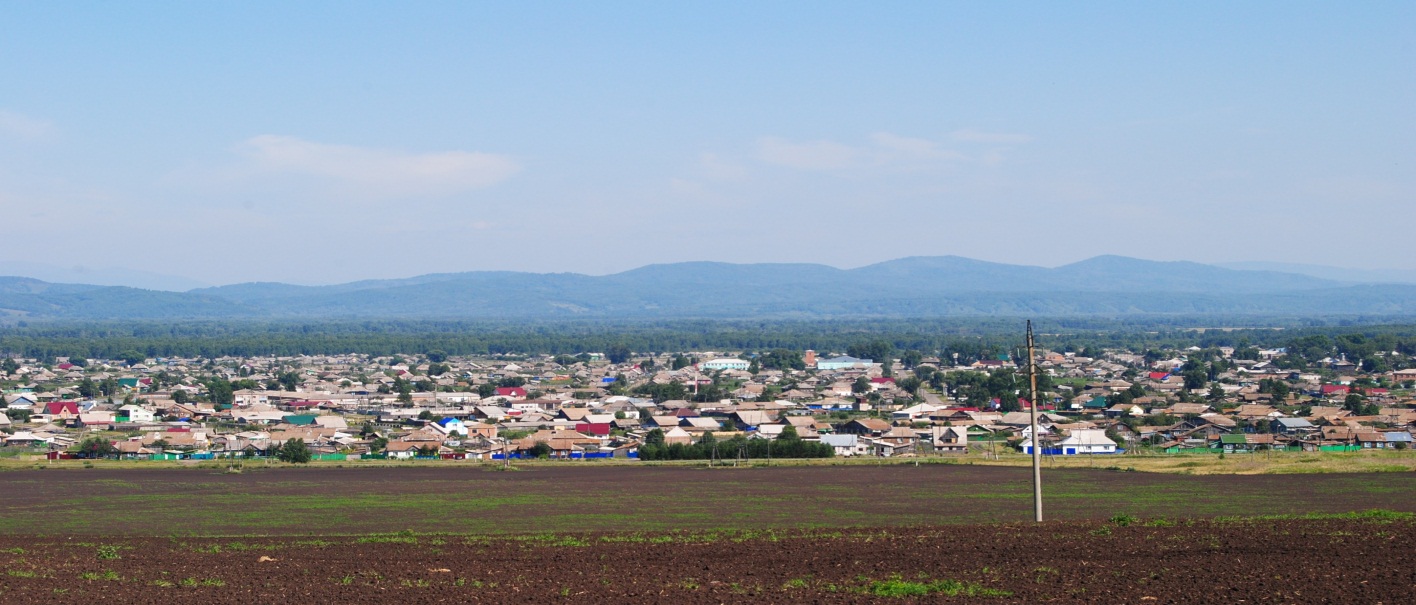 № 8 (184) от 1 февраля 2018 г.с. КаратузскоеАДМИНИСТРАЦИЯ КАРАТУЗСКОГО СЕЛЬСОВЕТАРАСПОРЯЖЕНИЕ30.01.2018	                         №	 4 – рОб утверждении мест размещения предвыборных печатных материалов          Руководствуясь действующим Российским законодательством, Уставом Каратузского сельсовета, в связи с подготовкой к выборам Президента Российской Федерации,Определить и утвердить места размещения на территории Каратузского сельсовета предвыборных печатных материалов по проведению выборов Президента Российской Федерации 18.03.2018 года согласно приложению.Контроль за выполнением настоящего распоряжения оставляю за   собой.Распоряжение вступает в силу со дня подписания и подлежит     опубликованию в газете «Каратузский вестник».Глава Каратузского сельсовета                                                                                                                 А.А. СаарМЕСТА РАЗМЕЩЕНИЯпредвыборных печатных материалов по проведению выборов на территории Каратузского районаАДМИНИСТРАЦИЯ  КАРАТУЗСКОГО  СЕЛЬСОВЕТАПОСТАНОВЛЕНИЕ  31.01.2018                                                                             с. Каратузское                                                                    № 10-пО введении особого противопожарного режима на территории Каратузского сельсовета.В целях предупреждения пожаров и обеспечения безопасности людей проживающих на территории Каратузского сельсовета, руководствуясь требованиями Федерального закона «Об общих принципах организации местного самоуправления в Российской Федерации» от 06.10.2003 г. № 131-ФЗ, ст.19,25,37 Закона РФ «О пожарной безопасности» от 21.12.1994 г. № 69-ФЗ, в соответствии с «Техническим регламентом о требованиях пожарной безопасности» от 22.07.2008г., Правил противопожарного режима в РФ, решением КЧСиОПБ администрации Каратузского района от 18.01.2018г. №1. Руководствуясь Уставом Каратузского сельсовета Каратузского района Красноярского края ПОСТАНОВЛЯЮ:Ввести на территории  муниципального образования «Каратузский сельсовет» особый противопожарный режим с 31.01.2018 года по 28.02.2018 года.Утвердить (приложение) мероприятия  установления особого противопожарного режима на территории муниципального образования «Каратузский сельсовет».На период действия особого противопожарного режима на территории муниципального образования  установить дополнительные требования пожарной безопасности, предусмотренные нормативными правовыми документами по пожарной безопасности.Активизировать совместную  работу с привлечением всех заинтересованных служб (пожарная охрана, полиция, учреждения социальной сферы, коммунальные службы, ДПК, волонтеры) по обеспечению выполнения комплекса мероприятий в условиях особого противопожарного режима направленных на предотвращение пожаров и гибели людей.Данное постановление опубликовать в газете «Каратузский вестник» и разместить в сети Интернет на официальном сайте администрации Каратузского сельсовета.Контроль за исполнением данного постановления оставляю за собой.Постановление вступает в силу со дня его подписания.Глава Каратузского сельсовета                                                                                                                                      А.А. СаарПриложение К постановлению главы Каратузского сельсовета  от 31.01.2018г. №10-ПМероприятия установления особого противопожарного режима на территории муниципального образования «Каратузский сельсовет»1. Настоящий Порядок установления особого противопожарного режима на территории муниципального образования «Каратузский сельсовет»  в соответствии с Федеральным законом от 21 декабря 1994 года № 69-ФЗ "О пожарной безопасности".2. Противопожарный режим - правила поведения людей, порядок организации производства и (или) содержания помещений (территорий), обеспечивающие предупреждение нарушений требований безопасности и тушение пожаров.3. В случае повышения пожарной опасности глава поселения своим решением устанавливает на территории муниципального образования «Каратузский сельсовет» особый противопожарный режим. Решение об установлении особого противопожарного режима является обязательным для исполнения предприятиями, организациями, учреждениями и гражданами на территории муниципального образования «Каратузский сельсовет».4. На период действия особого противопожарного режима на территории муниципального образования «Каратузский сельсовет»  устанавливаются дополнительные требования пожарной безопасности, предусмотренные техническими регламентами и стандартами, нормами пожарной безопасности, Правилами пожарной безопасности, инструкциями и иными документами, содержащими соответственно обязательные и рекомендательные требования пожарной безопасности.5. В рамках обеспечения особого противопожарного режима на территории муниципального образования «Каратузский сельсовет»  разрабатывает и проводит следующие мероприятия:создает комиссию по борьбе с пожарами;принимает необходимые меры по своевременной очистке территорий населенных пунктов муниципального образования от горючих отходов и мусора;информирует в установленном законодательством порядке уполномоченные органы о нарушениях требования пожарной безопасности;предусматривает мероприятия, исключающие возможность переброса огня от лесных пожаров на здания и сооружения населенных пунктов и на прилегающие к ним зоны;проводит разъяснительную работу с населением об опасности разведения костров на территории населенных пунктов и на прилегающих к ним зонах;своим решением может временно приостанавливать разведение костров, проведение пожароопасных работ на определенных участках, топку печей, кухонных очагов и котельных установок, работающих на твердом топливе;принимает иные дополнительные меры пожарной безопасности, не противоречащие законодательству Российской Федерации.6. Руководители организаций всех форм собственности при установлении особого противопожарного режима:организуют круглосуточное дежурство имеющихся подразделений добровольной пожарной охраны и пожарной (приспособленной для целей пожаротушения) техники;предусматривают использование для целей пожаротушения имеющейся приспособленной пожарной технике (в том числе обеспечение ее водительским составом и горюче-смазочными материалами);обеспечивают запасы воды для целей пожаротушения;принимают меры по уборке сухой травы, валежника, иного горючего мусора с территорий, прилегающих к границам предприятий, организаций;осуществляют иные мероприятия, связанные с решением вопросов содействия пожарной охране при тушении пожаров.АДМИНИСТРАЦИЯ КАРАТУЗСКОГО СЕЛЬСОВЕТАПОСТАНОВЛЕНИЕ01.02.2018 г.                                                                      с. Каратузское                                                                          № 12-ПОб утверждении стоимости услуг по погребению,предоставляемых в соответствии со ст.12 ФедеральногоЗакона «О погребении и похоронном деле»    На основании п.1 ст.9, ст.12 Федерального закона «О погребении и похоронном деле»,  в соответствии со ст.14 Устава Каратузского сельсовета, учитывая происходящие инфляционные процессы,     ПОСТАНОВЛЯЮ:1. Утвердить с 01.02.2018 года для предприятия ООО «Благо» стоимость услуг по погребению, для всех умерших граждан согласно приложению №1.2.Утвердить требования к качеству предоставляемых услуг по погребению, оказание которых гарантируется государством на безвозмездной основе, согласно приложению № 2.3. Контроль над исполнением настоящего постановления оставляю за собой.4. Постановление вступает в силу со дня его официального опубликования в газете «Каратузский вестник» и распространяет свое действие на правоотношения, возникшие с 01.02.2018 года.Глава Каратузского сельсовета                                                                                                                                      А.А. Саар                                                                                                                                     Приложение № 1к Постановлению от 01.02.2018 г. № 12-П                                                                                                                                     администрации Каратузского сельсоветаСтоимость услуг по погребениюдля всех умерших граждан в 2018 году.Глава Каратузского сельсовета                                                                                                                                      А.А. Саар                                                                                          Приложение № 2                                                      к Постановлению от 01.02.2018 года № 12-П                                               администрации Каратузского сельсоветаТребования к качеству предоставляемых услуг по погребению,оказание которых гарантируется государством на безвозмездной основе.Глава Каратузского сельсовета                                                                                                                                А.А. СаарАДМИНИСТРАЦИЯ КАРАТУЗСКОГО СЕЛЬСОВЕТАРАСПОРЯЖЕНИЕ01.02.2018                                                                          с. Каратузское                                                                          № 5-РО назначении публичных слушанийВ соответствии со статьей 28 Федерального закона от 6 октября 2003 года № 131-ФЗ «Об общих принципах организации местного самоуправления в Российской Федерации, руководствуясь статьей 37.3 Устава Муниципального образования «Каратузский сельсовет» и Положением об организации и проведении публичных слушаний в муниципальном образовании «Каратузский сельсовет» утвержденным Решением Каратузского сельского Совета депутатов от 22.08.2013г. №18-83 «Об утверждении Положения об организации и проведении публичных слушаний в муниципальном образовании «Каратузский сельсовет»:Вынести на публичные слушания проект решения Каратузского сельского Совета депутатов «О внесении изменений и дополнений в Устав Муниципального образования «Каратузский сельсовет».Проект решения опубликовать в официальном печатном издании МО «Каратузский сельсовет «Каратузский вестник» и на официальном сайте Каратузского сельсовета: http://www.karatuzskoe24.ru.Публичные слушания назначить на 06 марта 2018 года в 10.00 часов в здании в здании МБУК «Клубная система Каратузского района» по адресу: с. Каратузское, ул. Революционная, 23.Назначить ответственным за сбор информации по проекту решения Каратузского сельского Совета депутатов «О внесении изменений и дополнений в Устав Муниципального образования «Каратузский сельсовет» и.о.заместителя главы администрации сельсовета Е.И.Вилль, кабинет №2 в здании администрации сельсовета, в рабочие дни (понедельник-пятница) с 08.00 до 12.00 и с 13.00 до 16.00 в срок по 05.02.2018 включительно, телефон для справок (39137) 21-6-45.Контроль за исполнением настоящего Распоряжения оставляю за собой.Распоряжение вступает в силу в день, следующий за днем его официального опубликования в официальном печатном издании «Каратузский вестник»Глава Каратузского сельсовета                                                               А.А. СаарПРОЕКТКАРАТУЗСКИЙ СЕЛЬСКИЙ СОВЕТ ДЕПУТАТОВКАРАТУЗСКОГО РАЙОНА КРАСНОЯРСКОГО КРАЯРЕШЕНИЕ00.00.2018г.				с. Каратузское 				№______О внесении изменений и дополнений в Устав Каратузского сельсовета Каратузского района Красноярского края В соответствии с Федеральным законом от 06.10.2003№ 131-ФЗ «Об общих принципах организации местного самоуправления в Российской Федерации», руководствуясь статьями 24, 26 Устава Каратузского сельсовета Каратузского района Красноярского края, в целях приведения Устава в соответствие с действующим законодательством, Каратузский сельский Совет депутатов РЕШИЛ:	1. Внести в Устав Каратузского сельсовета Каратузского района Красноярского края следующие изменения:1.1.Пункт 1.12 части 1 статьи 7 Устава признать утратившим силу.1.2. Пункт 1.21 части 1 статьи 7 Устава изложить в новой редакции:«1.21 утверждение правил благоустройства территории сельсовета, осуществление контроля за их соблюдением, организация благоустройства территории поселения в соответствии с указанными правилами».1.3.Пункт 13 части 1 статьи 7.1 Устава следует исключить.1.4.Часть 1 статьи 7.1 Устава дополнить частью 17 следующего содержания:«17) Оказание содействия развитию физической культуры и спорта инвалидов, лиц с ограниченными возможностями здоровья, адаптивной физической культуры и адаптивного спорта».1.5. Статью 13 Устава дополнить частью 7 следующего содержания:«7. В случае досрочного прекращения полномочий главы сельсовета избрание главы сельсовета, избираемого Каратузским сельским Советом депутатов из числа кандидатов, представленных конкурсной комиссией по результатам конкурса, осуществляется не позднее чем через шесть месяцев со дня такого прекращения полномочий.При этом если до истечения срока полномочий Каратузского сельского Совета депутатов осталось менее шести месяцев, избрание главы сельсовета из числа кандидатов, представленных конкурсной комиссией по результатам конкурса, осуществляется в течение трех месяцев со дня избрания Каратузского сельского Совета депутатов в правомочном составе.В случае, если глава сельсовета, полномочия которого прекращены досрочно на основании правового акта высшего должностного лица субъекта Российской Федерации (руководителя высшего исполнительного органа государственной власти субъекта Российской Федерации) об отрешении от должности главы сельсовета либо на основании решения Каратузского сельского Совета депутатов об удалении главы сельсовета в отставку, обжалует данные правовой акт или решение в судебном порядке, Каратузский сельский Совет депутатов не вправе принимать решение об избрании главы сельсовета, избираемого Каратузским сельским Советом депутатов из числа кандидатов, представленных конкурсной комиссией по результатам конкурса, до вступления решения суда в законную силу».1.6. Часть 4 статьи 17 Устава изложить в новой редакции:«4. Нормативные правовые акты Главы Каратузского сельсовета, затрагивающие права, свободы и обязанности человека и гражданина, устанавливающие правовой статус организаций, учредителем которых выступает Каратузский сельсовет, а также соглашения, заключаемые между органами местного самоуправления, вступают в силу после их официального опубликования (обнародования)».1.7. Пункт 1.4 части 1 статьи 24 Устава изложить в новой редакции:«1.4 утверждение стратегии социально-экономического развития Каратузского сельсовета».1.8. Часть 1 статьи 24 Устава дополнить пунктом 1.14 следующего содержания:«1.14 утверждение правил благоустройства территории Каратузского сельсовета».1.9. Пункт 3 части 2 статьи 37.3 Устава изложить в новой редакции:«3) проект стратегии социально-экономического развития Каратузского сельсовета».1.10. Пункт 4 части 2 статьи 37.3 Устава изложить в новой редакции:«4) вопросы о преобразовании сельсовета, за исключением случаев, если для преобразования сельсовета требуется получение согласия населения сельсовета, выраженного путем голосования либо на сходах граждан».1.11. Статью 57 Устава дополнить частью 7 следующего содержания:«7. Изложение Устава сельсовета в новой редакции решением Каратузского сельского Совета депутатов о внесении изменений и дополнений в Устав сельсовета не допускается. В этом случае принимается новый Устав сельсовета, а ранее действующий Устав сельсовета и решения Каратузского сельского Совета депутатов о внесении в него изменений и дополнений признаются утратившими силу со дня вступления в силу нового Устава сельсовета».2. Контроль за исполнением настоящего Решения оставляю за собой.3. Настоящее Решение о внесении изменений и дополнений в Устав Каратузского сельсовета Красноярского края подлежит официальному опубликованию (обнародованию) после его государственной регистрации и вступает в силу со дня, следующего за днем официального опубликования (обнародования).4. Глава Каратузского сельсовета обязан опубликовать (обнародовать) зарегистрированное Решение о внесении изменений и дополнений в Устав Каратузского сельсовета Красноярского края, в течении семи дней со дня его поступления из Управления Министерства юстиции Российской Федерации по Красноярскому краю. Председатель Каратузского сельского  Совета депутатов									О.В.ФедосееваГлава Каратузского сельсовета						А.А. СаарКАРАТУЗСКИЙ СЕЛЬСКИЙ СОВЕТ ДЕПУТАТОВ РЕШЕНИЕ25.08.2017г.			    с.Каратузское			                  №11-78О Порядке учета предложений по проекту Устава, проекту решения о внесении изменений и дополнений в Устав Каратузского сельсовета Каратузского района Красноярского края, порядке участия граждан в его обсуждении На основании статьи 44 Федерального закона от 06.10.03 г. № 131-ФЗ «Об общих принципах организации местного самоуправления в Российской Федерации», руководствуясь Уставом Каратузского сельсовета Каратузского района Красноярского края, Каратузский сельский Совет депутатов РЕШИЛ:Принять Порядок учета предложений по проекту Устава, проекту муниципального правового акта о внесении изменений и дополнений в Устав Каратузского сельсовета Каратузского района Красноярского края, порядок участия граждан в его обсуждении согласно приложению 1.Признать утратившим силу решение Каратузского сельского Совета депутатов от 27.09.2010г. №5-34 «О порядке учета предложений граждан и участия населения в обсуждении проекта Устава Каратузского сельсовета, проекта Решения Каратузского сельского Совета депутатов о внесении изменений в Устав Каратузского сельсовета3. Контроль за исполнением настоящего Решения возложить на постоянную комиссию по законности, охране общественного порядка, сельскому хозяйству и предпринимательству.4. Решение вступает в силу со дня, следующего за днем его официального опубликования в печатном издании «Каратузский Вестник».Председатель Совета депутатов				      О.В.ФедосееваГлава Каратузского сельсовета                                                А.А.СаарПриложение 1 к Решению от 25.08.2017г. №11-78Порядок учета предложений по проекту устава, проекту решения о внесении изменений и дополнений в устав Каратузского сельсовета Каратузского района Красноярского края, порядок участия граждан в его обсужденииНастоящий порядок разработан в соответствии с требованиями статьи 44 Федерального закона от 6 октября 2003 года № 131-ФЗ «Об общих принципах организации местного самоуправления в Российской Федерации» и регулирует  порядок учета предложений  по проекту Устава, проекту муниципального правового акта о внесении изменений и дополнений в Устав Каратузского сельсовета Каратузского района Красноярского края,  порядок участия граждан в его обсуждении (далее по тексту - проект Устава, проект изменений в Устав, Порядок).1. Общие положения1.1. Предложения об изменениях и дополнениях к опубликованному проекту Устава, проекту изменений в Устав могут вноситься:1) гражданами, проживающими на территории Каратузского сельсовета, в порядке индивидуальных или коллективных обращений;2) общественными объединениями;3) органами территориального общественного самоуправления.1.2. Население Каратузского сельсовета вправе участвовать в обсуждении опубликованного проекта Устава либо проекта изменений в Устав в иных формах, не противоречащих действующему законодательству.1.3. Предложения об изменениях и дополнениях к проекту Устава, проекту изменений и дополнений в Устав, излагаются в протоколах, решениях, обращениях и т.п. и в письменном виде передаются в комиссию по подготовке проекта Устава, проекта изменений и дополнений в Устав (далее по тексту - комиссия), созданную при органе местного самоуправления. Комиссия, ведущая учет предложений по проекту Устава, проекту изменений и дополнений в Устав формируется Каратузским сельским Советом депутатов на срок установленный представительным органом.1.4. Предложения об изменениях и дополнениях к проекту Устава, проекту изменений в Устав должны быть внесены в комиссию в течение 20 дней с момента опубликования проекта соответствующего документа.2. Организация обсуждения проекта Устава, проекта изменений 
и дополнений в Устав2.1. Обсуждение гражданами проекта Устава, проекта изменений и дополнений в Устав может проводиться в виде опубликования (обнародования) мнений, предложений, коллективных и индивидуальных обращений жителей Каратузского сельсовета, заявлений общественных объединений, а также в виде дискуссий, "круглых столов", обзоров писем читателей, иных формах, не противоречащих законодательству.2.2. Граждане вправе участвовать в публичных слушаниях по проекту Устава, проекту изменений и дополнений в Устав в соответствии с принятым положением о проведении публичных слушаний в Каратузском сельсовете.2.3. Должностные лица органов местного самоуправления обязаны обеспечить разъяснение населению проекта Устава либо изменений и дополнений в Устав в соответствии с действующим законодательством.3. Порядок рассмотрения поступивших предложенийоб изменениях и дополнениях к проекту Устава,проекту изменений в Устав3.1. Все поступившие в комиссию предложения об изменениях и дополнениях к проекту Устава, проекту изменений в Устав подлежат регистрации.3.2. Предложения об изменениях и дополнениях к проекту Устава, проекту изменений в Устав должны соответствовать действующему на территории Российской Федерации законодательству.3.3. Предложения об изменениях и дополнениях к проекту Устава, проекту изменений в Устав, внесенные с нарушением сроков, предусмотренных настоящим Порядком, по решению комиссии могут быть оставлены без рассмотрения.3.4. Поступившие предложения об изменениях и дополнениях к проекту Устава, проекту изменений в Устав предварительно изучаются членами комиссии и специалистами, привлекаемыми указанной комиссией для работы над подготовкой проекта соответствующего документа.При необходимости привлеченные специалисты представляют свои заключения в письменной форме.4. Порядок учета предложений по проекту Устава,проекту изменений в Устав4.1. По итогам изучения, анализа и обобщения поступивших предложений об изменениях и дополнениях к проекту Устава, проекту изменений в Устав комиссия в течение пяти дней со дня истечения срока приема указанных предложений составляет заключение.4.2. Заключение комиссии на внесенные предложения об изменениях и дополнениях к проекту Устава, проекту изменений в Устав должно содержать следующие положения:1) общее количество поступивших предложений об изменениях и дополнениях к проекту Устава, проекту изменений в Устав;2) количество поступивших предложений об изменениях и дополнениях к проекту Устава, проекту изменений в Устав, оставленных в соответствии с настоящим Положением без рассмотрения;3) отклоненные предложения об изменениях и дополнениях к проекту Устава, проекту изменений в Устав ввиду несоответствия требованиям настоящего Положения;4) предложения об изменениях и дополнениях к проекту Устава, проекту изменений в Устав, рекомендуемые комиссией к отклонению;5) предложения об изменениях и дополнениях к проекту Устава, проекту изменений в Устав, рекомендуемые комиссией для внесения в текст проекта соответствующего документа.4.3. Комиссия представляет в Каратузский сельский Совет депутатов свое заключение с приложением всех поступивших предложений об изменениях и дополнениях к проекту Устава, проекту изменений в Устав и заключений, указанных в пункте 4.4 настоящего Положения.4.4. Каратузский сельский Совет депутатов рассматривает заключение комиссии в порядке, установленном регламентом Каратузского сельского Совет депутатов.Выпуск номера подготовила администрация Каратузского сельсовета.Тираж: 50 экземпляров.Адрес: село Каратузское улица Ленина 30№п/пНаименование сельсовета№ избирательного участкаМеста размещения предвыборных агитационных материалов1Каратузский1407с. Каратузское - на заборе жилого дома по ул. Октябрьская, 41 (Болдарук М.Н.);- на здании складов магазина «Для Вас» со стороны ул. Мира и заборе магазина со стороны ул. Колхозная.1408- на заборе трансформаторной станции, ул. Димитрова и перекресток ул. – на забре по ул. Кутузова 14 (Копотев М.П.) перекресток ул. Черкасова;- на заборе по ул. Жукова перекресток ул. Станичная;- на заборе у входа ЖКХ по ул. Лазо;- на заборе дома ул. Куйбышева 16, со стороны ул. Революционная1409- на заборе магазина «Покровский» по ул. Заречная;- на заборе магазина «Стимул», ул. Советская;- забор на перекрестке ул. Ленина и Кравченко;- на здании по ул. Ленина (парикмахерская «Локон»)1410- на заборе за магазином «У Петровича» по ул. Ленина;- на заборе АТП по ул. Ленина;- на заборе хлебозавода у магазина «Горячий хлеб»;- на заборе магазина «У Натальи» по ул. 60 лет Октября;- на заборе жилого дома по ул. Пушкина (Светлакова М.А.);- на заборе по ул. Пушкина, перекресток ул. 1-я Каратузская;- на заборе по ул. Юбилейной у жилого дома В.А. Понимаш (ул. Ленина 2-2)1418д. Средний Кужебар на заборах бесхозных домов№Перечень услуг по погребениюСтоимость услуг (рублей)1Оформление документов необходимых для погребения137,002Предоставление и доставка гроба и других предметов необходимых для погребения1980,003Перевозка тела (останков) умершего на кладбище (в крематорий)1920,004Погребение (кремация с последующей выдачей урны с прахом)2804,575Стоимость услуг по погребению, всего6841,57Перечень услуг гарантированных государством на безвозмездной основеТребование к качеству предоставляемых услугОформление документов, необходимых для погребенияОформление медицинского заключения  о смерти, справки для получения пособияОблачение тела умершего, не имеющего родственников либо законных представителейТело умершего покрывают хлопчатобумажной тканьюПредоставление и доставка гроба и других предметов, необходимых для погребенияИзготовление гроба из строганного пиломатериала с отбивкой наружной и внутренней сторон «вгладь» хлопчатобумажной тканью. Погрузка и доставка гроба в морг краевой судебно-медицинской экспертизыПеревозка гроба с телом (останками) умершего на кладбищеПредоставление автокатафалки или другого специального автотранспорта для перевозки  гроба с телом (останками) умершего на кладбище, погрузка гроба с телом умершего из морга в автокатафалк, снятие и пронос гроба с телом умершего к месту захоронения на кладбище.ПогребениеИзготовление могилы вручную на плановом участке в соответствии с планировкой кладбища, перенос тела умершего к месту захоронения, захоронение, оформление надмогильного холма.